RPKPS(RENCANA PROGRAM DAN KEGIATAN PEMBELAJARAN SEMESTER)STUDI AGAMA-AGAMA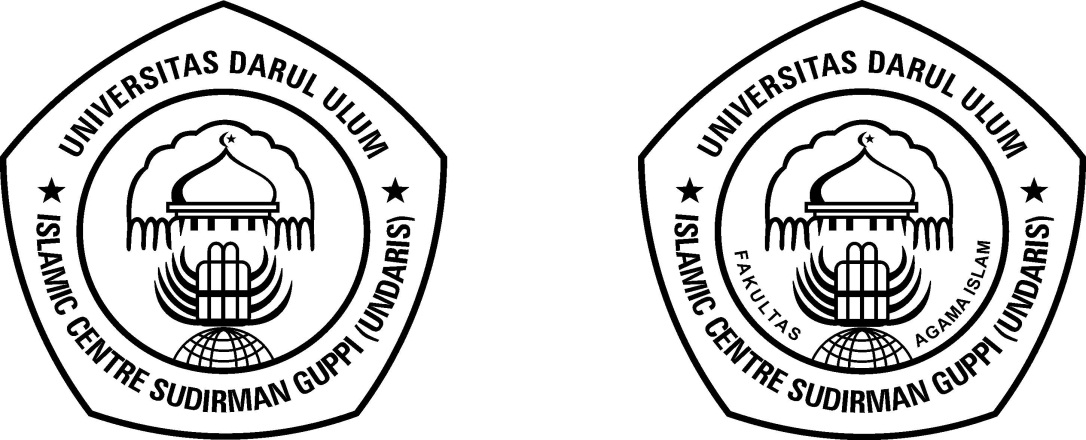 Rina Priarni, S.Pd.I., M.Pd.I.FAKULTAS AGAMA ISLAMUNIVERSITAS DARUL ULUM ISLAMIC CENTRE SUDIRMAN GUPPI (UNDARIS)2021RENCANA PEMBELAJARAN SEMESTER (RPS) STUDI AGAMA-AGAMAIDENTITASJurusan/Prodi	: PAINama Matakuliah..*) : Studi Agama-AgamaKode Matakuliah…*) :Semester/SKS	:  2 SKSDosen	: Rina Priarni, M.Pd.IDESKRIPSI MATA KULIAHMata Kuliah ini bertujuan untuk memberikan bekal kepada mahasiswa agar memiliki pengetahuan tentang sejarah agama-agama dunia dan mampu bersikap toleran kepada pemeluk agama lainnya.CAPAIAN PEMBELAJARAN MATAKULIAHPengetahuan (Knowledge):Mahasiswa dapat memahami sejarah agama-agama dunia dalam kosmologi masing- masing,Mahasiswa dapat memahami ajaran khas masing-masing agama.Nilai/sikap (value/attitude)Mahasiswa mampu menerapkan sikap toleran dan terbuka terhadap agama-agama lain,Mahasiswa mampu menginternalisasi nilai-nilai pluralisme.Keterampilan (Skill):Mahasiswa mampu memahami sejarah dan doktrin agama-agama dunia dengan perspektif yang berbeda,Mahasiswa mampu memahami konteks keanekaragaman agama baik di Indonesia maupun di negara lain.Mahasiswa mampu melakukan mini riset yang terkait dengan studi agama-agama.MATRIKS PEMBELAJARANREFERENSIUtama/Buku Wajib:Karen Armstrong. 2002. Sejarah Tuhan. Bandung: Mizan. Karen Armstrong. BuddhaHuston Smith, Agama-Agama Manusia. Serambi.Raines, John C (ed). 2002. Marx on Religion. Philadelphia: Temple University Press. Pals, Daniel L. 1996. Seven Theories of Religion. New York: Oxford University Press.Arthur Holder (ed). 2005. The Blackwell Companion to Christian Spirituality. Oxford: Blackwell Publishing. Subagya, Rachmat. 1976. Kepercayaan kebatinan, kerohanian, kejiwaan dan agama. Yogyakarta: Yayasan Kanisius. Rachmat Subagya, Agama Asli Indonesia:Media Zainul Bahri. 2015. Wajah Studi Agama-Agama: Dari Era Teosofi Indonesia (1901-1940) Hingga Masa Reformasi. Yogyakarta: Pustaka Pelajar.     Buku Anjuran:Kholiludin, Tedi. 2009. Kuasa negara atas agama: politik pengakuan, diskursus “agama resmi”, dan diskriminasi hak sipil. Semarang: RaSAIL Media Group.Djoko Dwiyanto, and Ign. Gatut Saksono. 2011. Bangkitnya penghayat kepercayaan terhadap Tuhan YME: hasil studi Daerah Istimewa Yogyakarta.Yogyakarta: Ampera Utama.El Hafidy, M. Asʻad. 1977. Aliran-aliran kepercayaan dan kebatinan di Indonesia. Jakarta: Ghalia Indonesia.Ilyas, Abd. Mutholib, and Abd. Ghofur Imam. 1988. Aliran kepercayaan & kebatinan di Indonesia. Surabaya: Amin. Kartapradja, Kamil. 1985. Aliran kebatinan dan kepercayaan di Indonesia. Jakarta: Yayasan Masagung.METODE PENILAIAN: Teknik dan KriteriaMengetahuiDekan FAI UNDARIS 							Dosen PengampuDr. Hj. Ida Zahara Adibah, M.Si 				     Rina Priarni, S.Pd.I, M.Pd.INoPertem uan keTujuan PembelajaranMateri PerkuliahanBentuk PerkuliahanBentuk PerkuliahanJenis PenilaianReferensiNoPertem uan keTujuan PembelajaranMateri PerkuliahanMetode/media/su mber belajarAktivitas mahasiswaJenis PenilaianReferensi(1)(2)(3)(4)(5)(6)(7)(8)1.IMemberikan Pemahaman akan pentingnya kontrak kuliahPendahuluan dan Kontrak KuliahCeramah, Tanya Jawab,dan Sharing RPS, Menerapkan sikap anti-plagiarismeBrainstorming, Browsing,Kehadiran,Akhlak dan perilaku di dalam kelas,Pemenuhan etika berbusanahttp://id.portalgar uda.org/ http://moraref.or.i d/ https://scholar.google.co.id/2.IIMahasiswa mampu memahami pendekatan dalam studi agama dan memahami teori asal usul agama yang dikemukakan oleh E.B. Tylor dan James George FrazerTeori asal usul agamaSmall group discussion, RP ISharing response paper (RP)KehadiranAkhlak dan Perilaku di dalam kelas.Pemenuhan etika berbusanaketepatan menganalisa.kemampuan berkomunikasiDaniel L. Pals, Seven Theories of Religion.3IIIMahasiswa mampu memahami teori esensi agama yang dikemukakan oleh Emile Durkheim, Karl Marx, Sigmund Freud dan Max WeberTeori esensi agamaPresentasi makalahCome with readingKehadiranAkhlak dan perilaku di kelasPemenuhan etika berbusanaketepatan menganalisa.kemampuan berkomunikasiDaniel L. Pals, Seven Theories of Religion.4IVMahasiswa mampumemahami sejarahRagam agama lokaldi IndonesiaSmall groupdiscussion, RP IISharingresponse paperKehadiranAkhlak danRachmatSubagya, Agamamunculnya agama Lokal dan perkembangannya, serta jenis-jenisnya.(RP)perilaku di kelasc. Pemenuhan etika berbusanad. Ketepatan menganalisaAsli Indonesia:Rachmat Subagya, Kepercayaan danAgama,5VMahasiswa mampu memahami kosmologi India, sejarah munculnya agama Hindu dan perkembangannya, serta ajaran inti HinduHinduPresentasi makalahCome with readingKehadiran.Akhlak dan perilaku di kelasPemenuhan etika berbusanaketepatan menganalisab. kemampuan berkomunikasiHuston Smith, Agama-Agama Manusia6VIMahasiswa mampu memahami sejarah munculnya agama Budha dan perkembangannya, serta ajaran inti BudhaBudhaPresentasi makalahCome with readingKehadiranAkhlak dan perilaku di kelasPemenuhan etika berbusanaketepatan menganalisab. .kemampuan berkomunikasiHuston Smith, Agama-Agama Manusia;Karen Armstrong.Buddha7VIIMahasiswa mampu memahami kosmologi Cina, sejarah munculnya agama dan Filsafat Konghucu dan perkembangannya, serta ajaran inti KonghucuKonghucuPresentasi makalahCome with readingKehadiranAkhlak dan perilaku di kelasPemenuhan etika berbusanaketepatan menganalisab. kemampuan berkomunikasiHuston Smith, Agama-Agama Manusia8VIIIMahasiswa mampuTaoismePresentasiCome witha. KehadiranHuston Smith,memahami sejarah munculnya agama Filsafat Taoisme dan perkembangannya, serta ajaran inti TaomakalahreadingAkhlak dan perilaku di kelasPemenuhan etika berbusanaKetepatan menganalisaKemampuan berkomunikasiAgama-Agama Manusia9IXUTSUTSField trip10XMahasiswa mampu memahami kosmologi Timur Tengah, sejarah munculnya agama Yahudi dan perkembangannya, serta ajaran inti YahudiYahudiPresentasi makalahCome with readingKehadiranAkhlak dan perilaku di kelasPemenuhan etika berbusanaKetepatan menganalisab. Kemampuan berkomunikasiKaren Armstrong.Sejarah Tuhan;Huston Smith, Agama-Agama Manusia11XIMahasiswa mampu memahami sejarah awal munculnya agama Katolik dan perkembangannya, Katolik di Roma serta ajaran inti KatolikKatolikPresentasi makalahCome with readingKehadiranAkhlak dan perilaku di kelasPemenuhan etika berbusanaketepatan menganalisaKaren Armstrong.Sejarah Tuhan;Huston Smith, Agama-Agama Manusia12XIIMahasiswa mampu memahami sejarah munculnya agama Protestan danperkembangannya, denominasi/ sekte-sekteProtestanPresentasi makalahCome with readingKehadiranAkhlak dan perilaku di kelasPemenuhan etika berbusanaKetepatanHuston Smith, Agama-Agama ManusiaProtestan, serta ajaran inti Protestanmenganalisae. Kemampuan berkomunikasi13XIIIMahasiswa mampu memahami sejarah munculnya agama Islam dan perkembangannya, serta auto kritik agama IslamIslamSmall group discussion, RP IIISharing response paper (RP)KehadiranAkhlak dan perilaku di kelasPemenuhan etika berbusanaKetepatan menganalisaKemampuan berkomunikasiKaren Armstrong.Sejarah Tuhan.Huston Smith, Agama-Agama Manusia14XIVMahasiswa mampu mempresentasikan hasil field trip ke tempat ibadah tertentu dan memberikan komentar atas kunjungannya.Presentasi hasil field tripPower pointSharing, diskusi.KehadiranAkhlak dan perilaku di kelasPemenuhan etika berbusanaketepatan menganalisab. e.kemampuan berkomunikasiObservasi dan wawancara15XVMahasiswa mampu memahami sejarah munculnya agama Baha’i dan perkembangannya, serta ajaran inti Baha’iBaha’iSmall group discussion, RP IVSharing response paper (RP)KehadiranAkhlak dan perilaku di kelasPemenuhan etika berbusanaketepatan menganalisac. Kemampuan berkomunikasiArtikel jurnal16XVIUASUASTugasEvaluasiNo.Kriteria PenilaianPersentase PenilaianTeknik PenilaianA.Absen20%-Kehadiran,-Akhlak dan perilaku di dalam kelas,-pemenuhan etika berbusanaB.Tugas Mandiri15%Pemenuhan pelaksanaan tugas dan keaktifan dalam presentasi dan pembelajaran (menjelaskan dan menjawab pertanyaan)C.Tugas Terstruktur15%Pembuatan makalah kelompokD.Ujian Tengah25%Jawaban atas soal atau tugas yang diberikanE.Ujian Akhir Semester25%Jawaban atas soal yang diberikan (Tulisan)Total100%